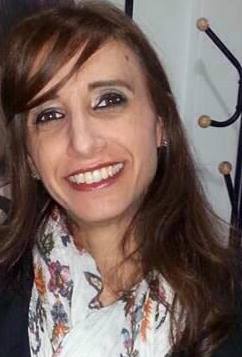 Curriculum Vitae Laila Chiadmi Garcíahttp://www.ugr.es/~tep212/webs_personales/laila_chiadmi/index.phpAddress: Chemical Engineering Department, Faculty of Sciences, Granada, SpainPersonal blog: http://lailavital.blogspot.com/Research group: Techné Knowledge Engineering and Producthttp://www.ugr.es/ ~ tep028 /Bloggerhttp://techne-research-group.blogspot.com/Facebookhttp://www.facebook.com/pages/Techn%C3%A9-Knowledge-and-Product-Engineering-Research-Group/121348814634397?sk=photos#!/pages/Techn%C3%A9-Knowledge-and-Product-Engineering-Research-Group/121348814634397?sk=wallResearcher in Department Chemical engineering –Science Faculty Granada-SpainContact:Personally contact:Surfactants Laboratory, Department of Chemical Engineering. Faculty of Science. FuentenuevaUniversity Campus. University of Granada. 18071 - Granada (Spain)Department of Histology, Faculty of Medicine. University of Granada. 18071 - Granada (Spain)Email:ainvex@gmail.comStudy .- Ph D  in Pharmacy. Orientation  .- PhD in the Departments of Chemical Engineering (Faculty of Sciences) and histology (Faculty of Medicine), University of Granada, under the supervision of Dr Pascual Crespo Vicente Ferrer (Histology), Encarnación Jurado Alameda (Chemical Engineering) and Rafael Moreno Bailon (Chemical Engineering). The title of my thesis is: "Influence of surfactants in skin cultures. physico-chemical and histological"Awards and Recognition1.-conference in the NationalSchool of Commerce and Management – ENCG- Tangier "TANGIER TALKS " under the theme "INNOVATION IN EDUCATION" April 25, 2014 organizedThe Club horizon - ENCG Tangier.2.- conference :Women and the Science MOROCCAN WOMEN: REALSUCCESS STORIES in  National School of Commerce and Management -  ENCG- Kenitra –Morocco March 28, 20143. – Price   Trophy `` female talent Moroccans living abroad Day International Women's March 8, 2014organized by the Ministerof Moroccans living abroad and migration  Under the theme"Moroccan World multitalented" -only 5 females were rewardedSofitel Jardin des Roses – Rabathttp://www.marocainsdumonde.gov.ma/http://www.libe.ma/A-Rabat-les-talents-des-Marocaines-d-ailleurs-en-vedette-ce-8- mars_a47740.html4- Letter of Congratulations from the M. Anis Birrou Minister of Moroccans Living Abroad and Migration Affairs  at December 4, 2014http://www.marocainsdumonde.gov.ma/5 .-Letter of appreciation  from The National Association of  Algerians Professors and Researchers  on March 2, 20146 .-TEDConferenceNational School of Commerce and Management -  ENCG- Kenitra -Morocco  - 15 March 2014http://www.youtube.com/watch?v=9e4KCuq5k6k&list=UUPUAik0S6ekE5HgK0kvEhKQ( My talk starts at 1 h 42 min)7.- Classified among eight outstanding women of Morocco for the year 2013http://www.hespress.com/ % D8 D9 % B2 % 88 % % 88 % % D9 D9 % 85/97159.htmlMorocco Finalist Awards Personality of the Year 2013 - 2014.http://www.marocwebawards.com/nomine/laila-chiadmi/8.- Award of Distinction by Yemeni Association For Scientific Culture January 20149.- Price  Trophy ``Exceptional Young Arab´´  representing Morocco in category Scientific Research - November 2013,the awards ceremony was held in Egypt  Sharm el-Sheij   from 4/12/2013 to 8 /12/2013http://www.elshababelarabi.com/index.htm10.- Committee Secretary inventors  of Arab majlis arabi that  forms part of Arab League Stateshttp://www.lasportal.org/wps/portal/las_ar/home_page/!ut/p/c5/04_SB8K8xLLM9MSSzPy8xBz9CP0os3gXy8CgMJMgYwODEH8zA08jD5cgP0M_YwsvY6B8JB55QwK6gxOL11. - Recognition Award volunteering and effort by the Moroccan citizenship and human rights ligua  on the Day of Women March 8, 2013.12.-Recognition Award volunteering, hard work and service to the Society for Foreign Researchers Association by the Spanish government- Delegation ´Granada 2012.Areas of Research1. - Skin irritation of surfactants using the modified method of zein. Relationship of in vitro assays with in vivo tests.2. - Analysis of skin irritation potential of personal care products, cosmetics and detergents commercial manuals.3. - Crop tissue-engineered skin. Influence of surfactants.4.- Technological vigilance and product creation5.- Creation of Detergent products  placement and maintenance of natural stone.